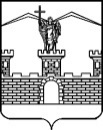          СОВЕТ    ЛАБИНСКОГО ГОРОДСКОГО ПОСЕЛЕНИЯЛАБИНСКОГО  РАЙОНА  (третий созыв)РЕШЕНИЕ         от 19.12.2016 года  								№  160/44г. ЛабинскОб увековечении памяти Игоря Валерьевича Марьенкова на мемориальной доске муниципального общеобразовательного бюджетного учреждения средней  общеобразовательной  школы № 11 города Лабинска Лабинского района Рассмотрев ходатайство коллектива муниципального общеобразовательного бюджетного учреждения средней общеобразовательной школы № 11 города Лабинска Лабинского района Краснодарского края, об увековечении имени  Героя Российской Федерации Игоря Валерьевича Марьенкова, который учился в средней школе № 11                и героически погиб при выполнении специального задания  в Северо-Кавказском регионе, воздавая должное его заслугам, Совет Лабинского городского поселения Лабинского района, РЕШИЛ:1. Установить мемориальную доску на здании муниципального общеобразовательного бюджетного учреждения средней общеобразовательной школы №11, расположенной по адресу: г. Лабинск, ул. Коммунаров, д. 7/1, следующего содержания: «В этой школе с 1984 по 1992 учился             Марьенков Игорь Валерьевич 09.05.1975-16.06.2016 подполковник Управления «А» (Альфа) ЦСН ФСБ России, геройски погибший 16 июня 2016 года при выполнении специального задания в Северо - Кавказском регионе.                     За проявленный героизм, мужество, отвагу и самоотверженность удостоен звания Героя Российской Федерации, с вручением медали «Золотая Звезда» (посмертно)».	2. Контроль за исполнением настоящего решения возложить на комитет Совета Лабинского городского поселения Лабинского района по вопросам
образования, науки, культуры, делам молодежи и спорту  (Гречанный).   3. Настоящее  решение  вступает  в силу со дня его подписания.
Исполняющий обязанности главы Лабинского городскогопоселения Лабинского района	П.В. ДядюраПредседатель Совета Лабинского городского поселения  	М.И. Артеменко